Yerekesheva Laura. Youth of Central Asia: Challenges for Peacebuilding: a comprehensive research review. Paris: UNESCO, 2021. (December 2021). 165 p. Аналитический доклад ЮНЕСКО (на англ. и рус. языках)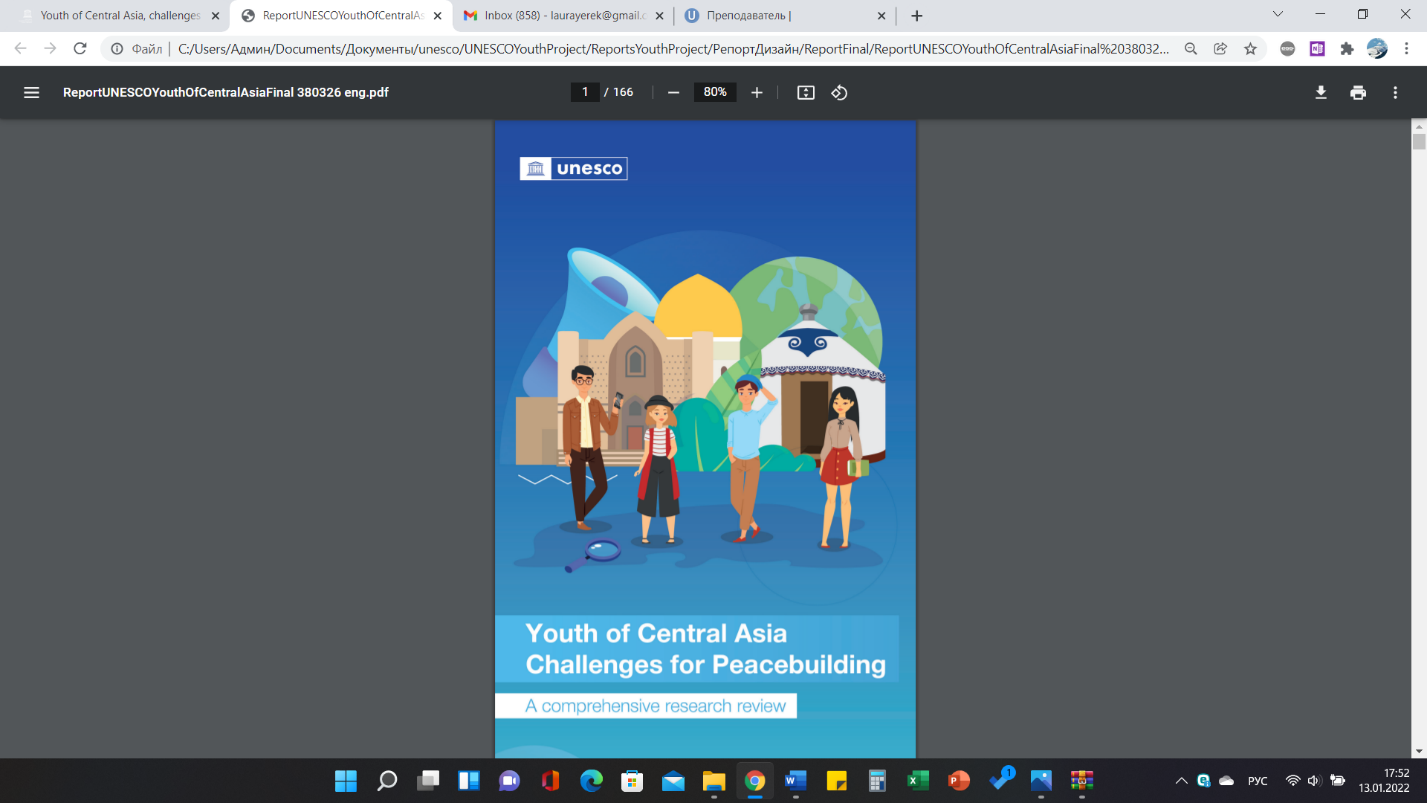 Youth of Central Asia, challenges for peacebuilding: a comprehensive research reviewCorporate author: UNESCO [61646]Person as author: Yerekesheva, Laura [author] [2]ISBN: 978-92-3-100497-1Collation: 165 pagesLanguage: EnglishYear of publication: 2021Licence type: CC BY-SA 3.0 IGO [9676]Type of document: bookhttps://unesdoc.unesco.org/ark:/48223/pf0000380326.locale=en 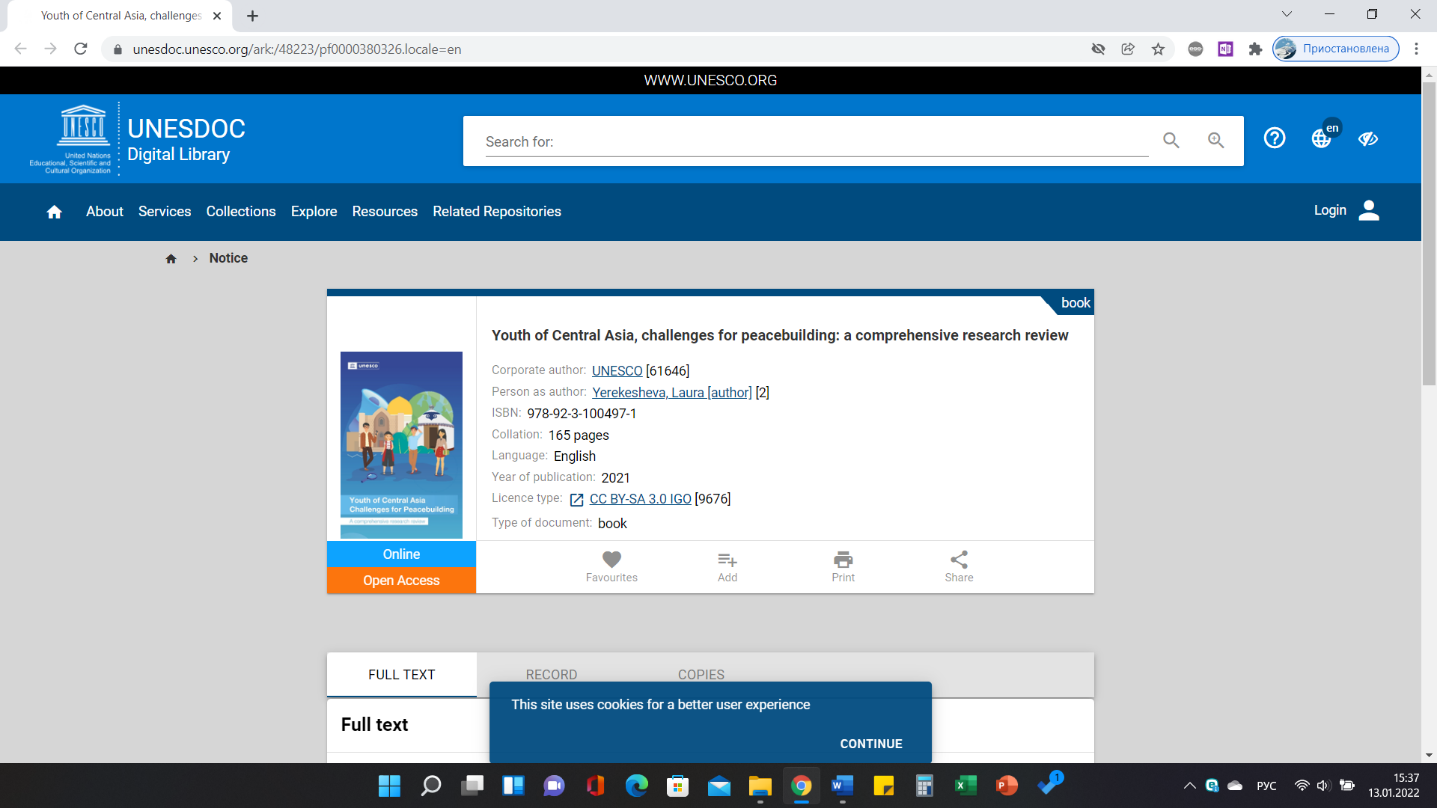 Abstract: The UNESCO Report comprehensively looks at the youth-related challenges for peacebuilding and development in 4 countries of the region (Kazakhstan, Kyrgyzstan, Tajikistan, Uzbekistan). Based on the methodologically defined structural themes, it offers a detailed overview of each of them: (1) formal education, vocational training and skills development; (2) employment engagemen, young people not in education, employment and training (NEET), migration, inclusion, gender, entrepreneurship; (3) religion, preventing violent extremism, intercultural dialogue.https://www.researchgate.net/publication/357797279_Youth_of_Central_Asia_Challenges_for_Peacebuilding_A_Comprehensive_Research_Review